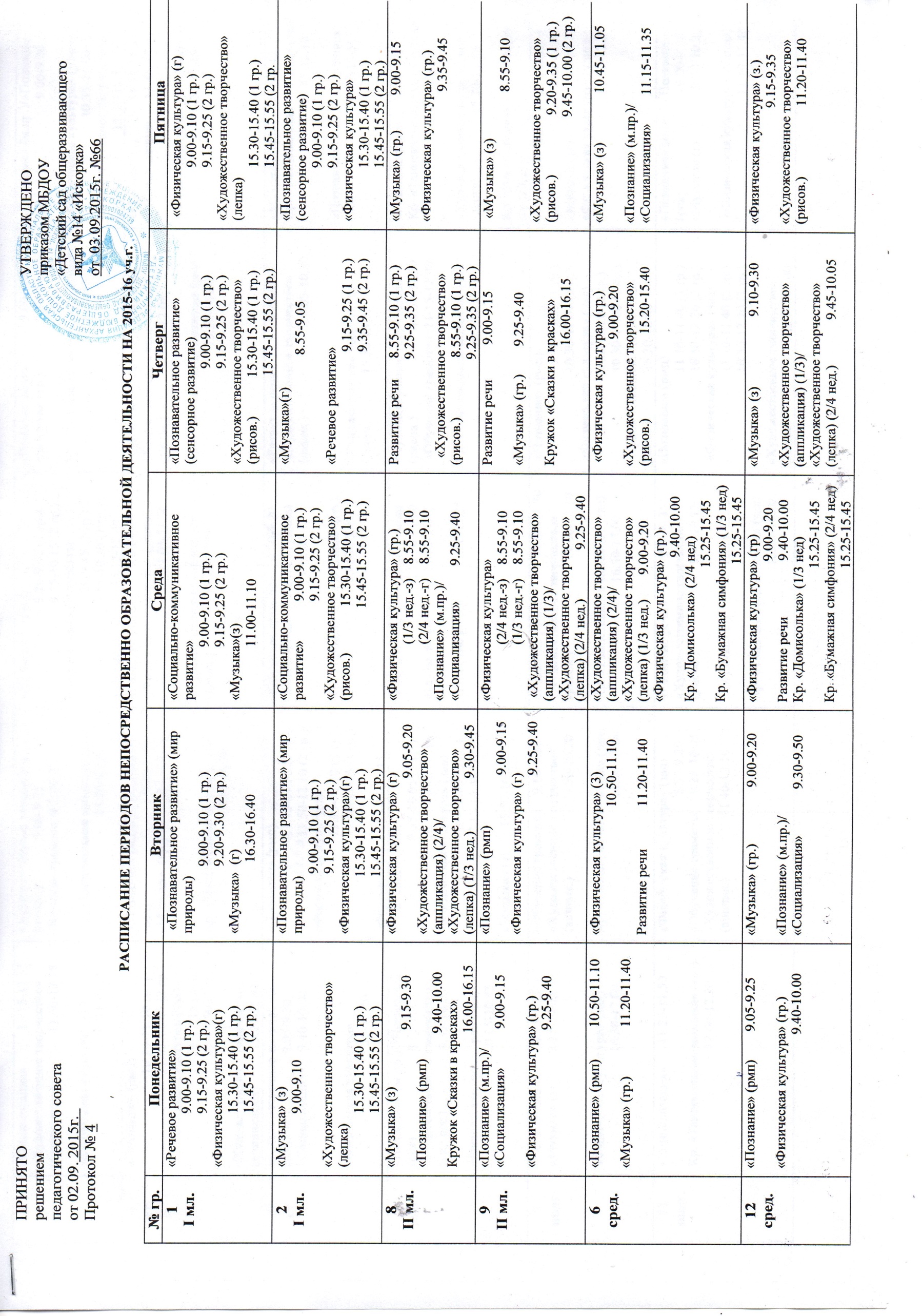 1I мл.«Речевое развитие»               9.00-9.10 (1 гр.)               9.15-9.25 (2 гр.)«Физическая культура»(г)               15.30-15.40 (1 гр.)               15.45-15.55 (2 гр.) «Познавательное развитие» (мир природы)                   9.00-9.10 (1 гр.)                   9.20-9.30 (2 гр.)«Музыка»  (г)                    16.30-16.40«Социально-коммуникативное развитие»                9.00-9.10 (1 гр.)               9.15-9.25 (2 гр.)«Музыка»(з)               11.00-11.10               «Познавательное развитие» (сенсорное развитие)                           9.00-9.10 (1 гр.)                           9.15-9.25 (2 гр.)«Художественное творчество» (рисов.)           15.30-15.40 (1 гр.)                         15.45-15.55 (2 гр.) «Физическая культура» (г)               9.00-9.10 (1 гр.)               9.15-9.25 (2 гр.)«Художественное творчество» (лепка)               15.30-15.40 (1 гр.)               15.45-15.55 (2 гр.)2I мл.«Музыка» (з)               9.00-9.10 «Художественное творчество» (лепка)               15.30-15.40 (1 гр.)               15.45-15.55 (2 гр.)«Познавательное развитие» (мир природы)                  9.00-9.10 (1 гр.)                 9.15-9.25 (2 гр.)«Физическая культура»(г)                15.30-15.40 (1 гр.)                15.45-15.55 (2 гр.)«Социально-коммуникативное развитие»           9.00-9.10 (1 гр.)                            9.15-9.25 (2 гр.)«Художественное творчество» (рисов.)             15.30-15.40 (1 гр.)                          15.45-15.55 (2 гр.)«Музыка»(г)                               8.55-9.05«Речевое развитие»                                9.15-9.25 (1 гр.)                                9.35-9.45 (2 гр.)«Познавательное развитие» (сенсорное развитие)               9.00-9.10 (1 гр.)               9.15-9.25 (2 гр.)«Физическая культура»               15.30-15.40 (1 гр.)               15.45-15.55 (2 гр.)8II мл.«Музыка» (з)                                          9.15-9.30«Познание» (рмп)                                        9.40-10.00Кружок «Сказки в красках»                                                                                             16.00-16.15«Физическая культура» (з)                                             9.05-9.20«Художественное творчество» (аппликация) (1/3)/ «Художественное творчество» (лепка) (2/4 нед.)               9.30-9.45«Физическая культура» (гр.)                   (1/3нед-з)    8.55-9.10                  (2/4нед-г)    8.55-9.10 «Познание» (м.пр.)/ «Социализация»          9.25-9.40Развитие речи      8.55-9.10 (1 гр.)                              9.25-9.35 (2 гр.)  «Художественное творчество» (рисов.)                 8.55-9.10 (1 гр.)                              9.25-9.35 (2 гр.)«Музыка» (гр.)          9.00-9.15«Физическая культура» (гр.)                                      9.35-9.459II мл.«Познание» (м.пр.)/ «Социализация»           9.00-9.15«Физическая культура» (гр.)                                       9.25-9.40«Познание» (рмп)                                             9.00-9.15 «Физическая культура» (г)                                               9.25-9.40«Физическая культура» (гр.)                   (2/4нед-з)    8.55-9.10                  (1/3нед-г)    8.55-9.10 «Художественное творчество» (аппликация) (1/3)/ «Художественное творчество» (лепка) (2/4 нед.)              9.25-9.40Развитие речи          9.00-9.15«Музыка» (гр.)        9.25-9.40Кружок «Сказки в красках»                                                                                         16.00-16.15 «Музыка» (з)                                     8.55-9.10«Художественное творчество» (рисов.)                 9.20-9.35 (1 гр.)                              9.45-10.00 (2 гр.)6сред.«Познание» (рмп)         10.50-11.10«Музыка» (гр.)              11.20-11.40«Физическая культура» (3)                                    10.50-11.10Развитие речи            11.20-11.40«Художественное творчество» (аппликация) (2/4)/ «Художественное творчество» (лепка) (1/3 нед.)       9.00-9.20«Физическая культура» (гр.)                                      9.40-10.00Кр. «Домисолька» (2/4 нед)                                       15.25-15.45 Кр. «Бумажная симфония» (1/3 нед)                                        15.25-15.45 «Физическая культура» (гр.)                                    9.00-9.20«Художественное творчество» (рисов.)                      15.20-15.40«Музыка» (з)              10.45-11.05 «Познание» (м.пр.)/ «Социализация»        11.15-11.3512сред.«Познание» (рмп)        9.05-9.25«Физическая культура» (гр.)                                      9.40-10.00«Музыка» (гр.)                9.00-9.20«Познание» (м.пр.)/ «Социализация»             9.30-9.50«Физическая культура» (гр)                                          9.00-9.20Развитие речи                9.40-10.00Кр. «Домисолька» 1/3 нед)                                       15.25-15.45 Кр. «Бумажная симфония» (2/4 нед)                                        15.25-15.45«Музыка» (з)                    9.10-9.30«Художественное творчество» (аппликация) (1/3)/ «Художественное творчество» (лепка) (2/4 нед.)             9.45-10.05«Физическая культура» (з.)                                 9.15-9.35«Художественное творчество» (рисов.)                    11.20-11.403
ст.«Социализация»          11.15-11.35«Художественное творчество» (аппликация)               11.50-12.15«Физическая культура» (з.)                                    16.00-16.25«Художественное творчество» (рисов.)             9.00-9.25Обучение грамоте  9.35-9.55Кр. «Танцевальная мозаика» (г.)                                 15.20-15.50«Познание» (рмп)                           9.20-9.40 (1 гр.)                           9.55-10.15 (2 гр.)  «Физическая культура»(з)                           9.20-9.45 (2 гр.)                           9.55-10.20 (1 гр.)«Музыка» (з)         15.15-15.40 «Развитие речи»            9.00-9.20«Музыка» (гр.)              9.50-10.15Кр. «Танцевальная мозаика» (з)                                 15.20-15.45«Познание» (м.пр.)/»Познание» (рск)                          9.00-9.20«Физическая культура» (улица)                              10.35-11.00«Художественное творчество» (лепка)             15.30-15.554ст.«Познание» (рмп)                          10.50-11.10 (1 гр.)                          11.25-11.45 (2 гр.) «Физическая культура» (зал)                          10.50-11.15 (2 гр.)                          11.25-11.50 (1 гр.)«Художественное творчество» (аппликация)          15.20-15.45 «Познание» (м.пр.)/»Познание» (рск)                               9.00-9.20«Музыка»  (гр.)            11.50-12.10Кр. «Танцевальная мозаика» (гр.)                                 15.55-16.20«Развитие речи»            9.00-9.20«Физическая культура» (улица)                                    11.05-11.30«Художественное творчество» (лепка.)                15.20-15.45«Обучение грамоте»    9.00-9.20«Художественное творчество» (рисов.)               11.40-12.05Кр. «Танцевальная мозаика» (зал)                                 15.50-16.20«Музыка» (з)       11.10-11.35 «Социализация»      11.45-12.05«Физическая культура» (зал)                              15.20-15.4510ст.«Художественное творчество» (апплик.)             9.05-9.30«Социализация»    9.40-10.00«Физическая культура»                              15.25-15.50«Физическая культура»                           11.15-11.40  «Познание» (рмп)                           11.50-12.10 (2 гр.)   «Музыка» (з)       15.25-15.45«Обучение грамоте»    9.00-9.20 «Физическая культура» (улица)                           11.35-12.00Кр. «Танцевальная мозаика» (гр.)                                 15.20-15.45«Художественное творчество» (рисов.)                          9.25-9.50«Развитие речи»            10.05-10.30«Художественное творчество» (лепка)             15.30-15.55«Музыка» (гр)        9.15-9.40 Кр. «Танцевальная мозаика» (зал)                                 11.45-12.10«Познание» (м.пр.)/»Познание» (рск)                    15.30-15.555подг.«Познание» (м.пр.)/»Познание» (рск)                              8.55-9.25«Художественное творчество» (апплик.)                 9.35-10.05«Физическая культура» (зал)                                10.15-10.45«Познание» (рмп)                          9.35-10.05 (1 гр.)                          10.15-10.45 (2 гр.) «Физическая культура» (зал)                          9.35-10.05 (2 гр.)                          10.15-10.45 (1 гр.)«Музыка» (з)       15.50-16.20 «Физическая культура» (улица)                                    10.30-11.00«Музыка» (з)             11.15-11.45«Развитие речи»         11.50-12.25«Художественное творчество» (рисов.)                        10.50-11.20 «Обучение грамоте»   11.35-12.00Кр. «Танцевальная мозаика» (зал.)                                 16.25-16.55«Социализация»      9.05-9.35Кр. «Танцевальная мозаика» (зал)                               9.40-10.10«Художественное творчество»(лепка)                  15.20-15.55 Кр. «Веселый мяч»   16.00-16.30(гр.5,7,11)7подг.«Социализация»      8.55-9.25«Музыка» (з)         9.35-10.05«Физическая культура» (зал)                                16.30-17.00«Обучение грамоте»    9.00-9.30«Художественное творчество» (апплик.)               9.50-10.20Кр. «Танцевальная мозаика» (зал)                                 16.30-17.00«Развитие речи»            11.00-11.30«Художественное творчество» (рисов.)                          11.40-12.10Кр. «Танцевальная мозаика» (зал)                                 16.30-17.00 «Познание» (рмп)                          9.50-10.20 (1 гр.)                          10.30-11.00 (2 гр.) «Физическая культура» (зал)                          9.50-10.20 (2 гр.)                          10.30-11.00 (1 гр.)«Художественное творчество»(лепка)              15.30-16.00  «Познание» (м.пр.)/»Познание» (рск)                              9.00-9.30«Музыка» (г)               9.40-10.10«Физическая культура» (улица)                                    11.50-12.2011подг.«Социализация»      11.20-11.50Кр. «Танцевальная мозаика» (зал)                                 12.00-12.30«Физическая культура» (зал)                                  8.55-9.20«Обучение грамоте»    9.35-10.05«Художественное творчество» (апплик.)                 11.40-12.10«Развитие речи»            9.05-9.35«Художественное творчество» (рисов.)                         9.45-10.15 «Музыка» (з)       11.55-12.25Кр. «Танцевальная мозаика» (зал)                                 15.55-16.20«Познание» (рмп)                          11.10-11.40 (1 гр.)                          11.50-12.20 (2 гр.) «Физическая культура» (зал)                          11.10-11.40 (2 гр.)                          11.50-12.20 (1 гр.)«Художественное творчество»(лепка)                         15.30-16.00«Познание» (м.пр.)/»Познание» (рск)                              9.00-9.30«Музыка» (г)               9.50-10.20 «Физическая культура» (улица)                                    11.10-11.40